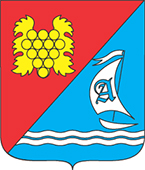 Совет Андреевского муниципального округа города Севастополя III созыв 			                  сессия		                2021 – 2026 гг.                                                  П Р О Е К ТРЕШЕНИЕ Совета Андреевского муниципального округа III созываО внесении изменений в решение Совета Андреевского муниципального округа города Севастополя от 29 декабря 2022 года № 12/64 «О бюджете внутригородского   муниципального образования города Севастополя Андреевский муниципальный округ на 2023 год и плановый период 2024 и 2025 годов» В соответствии с Бюджетным кодексом Российской Федерации,    Законом города Севастополя от 30.12.2014 №102-ЗС «О местном самоуправлении в городе Севастополе», Уставом внутригородского муниципального образования, принятым решением  Совета Андреевского муниципального округа от 19.03.2015 №03/14 (с изменениями), статьей 18 Положения о бюджетном процессе во внутригородском муниципальном образовании города Севастополя Андреевский муниципальный округ,  утвержденным решением Совета Андреевского муниципального округа от 29 мая 2020 года № 41/214, Совет Андреевского муниципального округаРЕШИЛ:         1. Внести в решение Совета Андреевского муниципального округа от 29 декабря 2022 года № 12/64 «О бюджете внутригородского   муниципального образования города Севастополя Андреевский муниципальный округ на 2023 год и плановый период 2024 и 2025 годов» следующие изменения:1.1. пункт 1 решения Совета Андреевского муниципального округа города Севастополя от 29.12.2022 № 12/64 изложить в новой редакции:«1. Утвердить основные характеристики бюджета внутригородского муниципального образования города Севастополя Андреевский муниципальный округ на 2023 год и плановый период 2024 и 2025 годов:1.1. прогнозируемый общий объем доходов бюджета внутригородского муниципального образования города Севастополя Андреевский муниципальный округ - на 2023 год в сумме 27 496,1 тыс. рублей, в том числе: налоговые и неналоговые доходы 365,0 тыс. рублей; безвозмездные поступления, зачисляемые в бюджет внутригородского муниципального образования                                                                                                                                   27 131,1 тыс. рублей,  из них дотация на  выравнивание бюджетной обеспеченности  10 731,3 тыс. рублей, субвенция на выполнение передаваемых государственных  полномочий города Севастополя  16 399,8 тыс. рублей;- на 2024 год в сумме 17 868,7 тыс. рублей, в том числе: налоговые и неналоговые доходы 1 183,0 тыс. рублей; безвозмездные поступления, зачисляемые в бюджет внутригородского муниципального образования – 16 685,7 тыс. рублей, из них дотация на выравнивание бюджетной обеспеченности 8 999,4 тыс. рублей, субвенция на выполнение передаваемых государственных полномочий города Севастополя 7 686,3 тыс. рублей;- на 2025 год в сумме 18 026,1 тыс. рублей, в том числе: налоговые и неналоговые доходы 1 255,0 тыс. рублей; безвозмездные поступления, зачисляемые в бюджет внутригородского муниципального образования 16 771,1 тыс. рублей, из них дотация на выравнивание бюджетной обеспеченности 9 336,6 тыс. рублей, субвенция на выполнение передаваемых полномочий города Севастополя 7 434,5 тыс. руб.;1.2. общий объем расходов бюджета внутригородского муниципального образования города Севастополя Андреевский муниципальный округ - на 2023 год в сумме 28 326,1 тыс. рублей;- на 2024 год в сумме 17 868,7 тыс. рублей;- на 2025 год в сумме 18 026,1 тыс. рублей.1.3. верхний предел муниципального внутреннего долга бюджета внутригородского муниципального образования города Севастополя Андреевский муниципальный округ на 1 января 2024 года в сумме 0,0 тыс. рублей; на 1 января 2025 года в сумме 0,0 тыс. рублей; на 1 января 2026 года в сумме 0,0 тыс. рублей.1.4. дефицит бюджета внутригородского муниципального образования города Севастополя Андреевский муниципальный округ на 2023 год в сумме 830,0 тыс. рублей; на 2024 год в сумме 0,0 тыс. рублей; на 2025 год в сумме 0,0 тыс. рублей».                2. Приложения №№ 1,2,3,4,5 к решению Совета Андреевского муниципального округа от 29 декабря 2022 года №12/64 «О бюджете внутригородского   муниципального образования города Севастополя Андреевский муниципальный округ на 2023 год и плановый период 2024 и 2025 годов» изложить в новой редакции согласно приложениям № 1,2,3,4,5 к настоящему решению.3. Настоящее решение подлежит официальному опубликованию на официальном сайте муниципального образования в информационно-телекоммуникационной сети Интернет.4. Настоящее решение вступает в силу со дня его официального опубликования.5. Контроль исполнения настоящего решения возложить на Главу ВМО Андреевский МО, исполняющего полномочия председателя Совета, Главу местной администрации Сысуева П. Н.Глава ВМО Андреевский МО, исполняющий полномочия председателя Совета, Глава местной администрации					П. Н. СысуевПриложение 1
к решению Совета Андреевского
муниципального округа г. Севастополя 
от                            №«О бюджете внутригородского муниципального образования города Севастополя Андреевский муниципальный округ на 2023 год и плановый период 2024 и 2025 годов»
Приложение 1 
к решению Совета Андреевского 
муниципального округа города Севастополя от 29.12.2022 №12/64 «О бюджете внутригородского муниципального образования города Севастополя Андреевский муниципальный округ на 2023 год и плановый период 2024 и 2025 годов»
ДОХОДЫ БЮДЖЕТАвнутригородского муниципального образования города Севастополя Андреевский муниципальный округ 
на 2023 год и плановый период 2024 и 2025 годов(тыс. руб.)Глава ВМО Андреевский МО, исполняющий 
полномочия председатель Совета,Глава местной администрации                                                         П. Н. СысуевПриложение  2
к решению Совета Андреевского 
муниципального округа города Севастополя от _________ 2023 №--------Приложение 2 
к решению Совета Андреевского 
муниципального округа города Севастополя от 29.12.2022 №12/64 «О бюджете внутригородского муниципального образования города Севастополя Андреевский муниципальный округ на 2023 год и плановый период 2024 и 2025 годов»
РАСПРЕДЕЛЕНИЕбюджетных ассигнований по разделам, подразделам, целевым статьям, группам видов расходов классификации расходов бюджета внутригородского муниципального образования города Севастополя
Андреевский муниципальный округ на 2023 год и плановый период 2024 и 2025 годов				(тыс. руб.)
Глава ВМО Андреевский МО, исполняющийполномочия председатель Совета,Г лава местной администрации 					П. Н. СысуевПриложение  3
к решению Совета Андреевского 
муниципального округа города Севастополя от _________ 2023 №--------Приложение 3 
к решению Совета Андреевского 
муниципального округа города Севастополя от 29.12.2022 №12/64 «О бюджете внутригородского муниципального образования города Севастополя Андреевский муниципальный округ на 2023 год и плановый период 2024 и 2025 годов»
ВЕДОМСТВЕННАЯ СТРУКТУРАрасходов бюджета внутригородского муниципального образования города Севастополя Андреевский муниципальный округна 2023 год и плановый период 2024 и 2025 годов        (тыс. руб.)Глава ВМО Андреевский МО, исполняющий полномочия председателя Совета,Глава местной администрации                                                        П. Н. СысуевПриложение 4 
к решению Совета Андреевского 
муниципального округа города Севастополя 
от __________________.2023 № «О бюджете внутригородского муниципального образования города Севастополя Андреевский муниципальный округ на 2023 год и плановый период 2024 и 2025 годов»
Приложение 4 
к решению Совета Андреевского 
муниципального округа города Севастополя 
от 29.12.2022 № 12/64«О бюджете внутригородского муниципального образования города Севастополя Андреевский муниципальный округ на 2023 год и плановый период 2024 и 2025 годов»
Распределение бюджетных ассигнований по программным и непрограммным направлениям деятельности во внутригородском муниципальном образовании города СевастополяАндреевский муниципальный округна 2023 год и плановый период 2024 и 2025 годов(тыс. руб.)Глава ВМО Андреевский МО, исполняющий полномочия председателя Совета,Глава местной администрации					П. Н. Сысуев  Приложение 5 
к решению Совета Андреевского 
муниципального округа г. Севастополя 
от --------   .2023  №   ----Приложение 5 
к решению Совета Андреевского 
муниципального округа города Севастополя 
от 29.12.2022 № 12/64«О бюджете внутригородского муниципального образования города Севастополя Андреевский муниципальный округ на 2023 год и плановый период 2024 и 2025 годов»
ИСТОЧНИКИ финансирования дефицита бюджета внутригородского муниципального образования города Севастополя Андреевский муниципальный округна 2023 год и плановый период 2024 и 2025 годов(тыс. руб.)Глава ВМО Андреевский МО, исполняющий полномочия председателя Совета,Глава местной администрации					П. Н. Сысуев             сентября 2023 г.№    /с. АндреевкаКод бюджетной 
    классификацииНаименование кода доходов2023 год2024 год2025 год  000 1 00 00000 00 0000 000НАЛОГОВЫЕ И НЕНАЛОГОВЫЕ ДОХОДЫ365,01 183,01 255,0  182 1 01 00000 00 0000 000НАЛОГИ НА ПРИБЫЛЬ, ДОХОДЫ   91,0  110,0  119,0  182 1 01 02000 01 0000 110Налог на доходы физических лиц   91,0   110,0   119,0  182 1 05 00000 00 0000 000НАЛОГИ НА СОВОКУПНЫЙ ДОХОД274,01 073,01 136,0  182 1 05 04030 02 0000 110 Налог, взимаемый в связи с применением патентной системы налогообложения, зачисляемой в бюджеты городов федерального значения274,01 073,01 136,0  990 2 00 00000 00 0000 000БЕЗВОЗМЕЗДНЫЕ ПОСТУПЛЕНИЯ27 131,116 685,716 771,1  990 2 02 00000 00 0000 000БЕЗВОЗМЕЗДНЫЕ ПОСТУПЛЕНИЯ ОТ ДРУГИХ БЮДЖЕТОВ БЮДЖЕТНОЙ СИСТЕМЫ РОССИЙСКОЙ ФЕДЕРАЦИИ27 131,116 685,716 771,1  990 2 02 10000 00 0000 150 Дотации бюджетам бюджетной системы Российской Федерации10 731,38 999,49 336,6  990 2 02 15001 00 0000 150Дотации на выравнивание бюджетной обеспеченности10 731,38 999,49 336,6  990 2 02 15001 03 0000 150  Дотации бюджетам внутригородских муниципальных образований городов федерального значения на выравнивание бюджетной обеспеченности из бюджета субъекта Российской Федерации10 731,38 999,49 336,6  990 2 02 30000 00 0000 150Субвенции бюджетам бюджетной системы Российской Федерации 16 399,87 686,37 434,5  990 2 02 30024 00 0000 150Субвенции местным бюджетам на выполнение передаваемых полномочий субъектов Российской Федерации16 399,87 686,37 434,5  990 2 02 30024 03 0000 150 Субвенции бюджетам внутригородских муниципальных образований городов федерального значения на выполнение передаваемых полномочий субъектов Российской Федерации 16 399,87 686,37 434,5ИТОГО ДОХОДОВ27 496,117 868,718 026,1НаименованиеКодраздела,подраздела        Код целевой       статьи    Код  видарасхо-  дов2023год2024год2025        годОБЩЕГОСУДАРСТВЕННЫЕВОПРОСЫ01 0013 973,313 787,114 398,9Функционирование высшего должностного лица субъекта Российской Федерации и муниципального образования01 021 815,01 828,01 901,2Функционирование Главы внутригородского муниципального образования01 0271000000001 815,01 828,01 901,2 Обеспечение деятельности Главы внутригородского муниципального образования01 0271000Б71011 815,01 828,01 901,2 Расходы на выплаты персоналу в целях обеспечения выполнения функций государственными (муниципальными) органами, казенными учреждениями, органами управления государственными внебюджетными фондами01 0271000Б71011001 815,01 828,01 901,2Функционирование Правительства Российской Федерации, высших исполнительных органов государственной власти субъектов Российской Федерации, местных администраций01 0411 810,211 510,011 833,1Муниципальная программа «Благоустройство территории внутригородского муниципального образования города Севастополя Андреевский муниципальный округ»01 0403000000003 406,33 586,93 730,5Обеспечение деятельности муниципальных служащих местной администрации Андреевского муниципального округа, обеспечивающих выполнение мероприятий в сфере благоустройства на территории внутригородского муниципального образования01 0403010000003 406,33 586,93 730,5Расходы на обеспечение деятельности муниципальных служащих местной администрации Андреевского муниципального округа, исполняющих переданные полномочия в сфере благоустройства, за счет средств субвенции из бюджета города Севастополя01 0403010719413 406,33 586,93 730,5Расходы на выплаты персоналу, исполняющему переданные полномочия, в целях обеспечения выполнения функций государственными (муниципальными) органами, казенными учреждениями, органами управления государственными внебюджетными фондами01 0403010719411002 864,13 023,03 144,1Закупка товаров. Работ и услуг для обеспечения государственных (муниципальных) нужд01 040301071941200542,2563,9586,4Функционирование местной администрации Андреевского муниципального округа01 0473000000008 403,97 923,18 102,6Обеспечение деятельности местной администрации Андреевского муниципального округа01 0473000Б73018 403,97 923,18 102,6Расходы на выплаты персоналу в целях обеспечения выполнения функций государственными (муниципальными) органами, казенными учреждениями, органами управления государственными внебюджетными фондами01 0473000Б73011007 451,07 707,58 015,7Закупка товаров, работ и услуг для обеспечения государственных (муниципальных) нужд010473000Б7301200908,7205,676,9Иные бюджетные ассигнования01 0473000Б730180044,210,010,0Резервные фонды01 1110,05,05,0Резервный фонд01 11740000000010,05,05,0Резервный фонд, местной администрации01 1174000Б710110,05,05,0Иные бюджетные ассигнования01 1174000Б710180010,05,05,0Другие общегосударственные вопросы01 13338,1444,1659,6Муниципальная программа «Участие в профилактике терроризма и экстремизма, а также минимизации и (или) ликвидации последствий проявлений терроризма и экстремизма, гармонизация межнациональных и межконфессиональных отношений на территории внутригородского муниципального образования города Севастополя Андреевский муниципальный округ»01 130600000000110,050,010,0Мероприятия, направленные на участие в профилактике терроризма и экстремизма, а также минимизации и (или) ликвидации последствий терроризма и экстремизма, гармонизацию межнациональных и межконфессиональных отношений во внутригородском муниципальном образовании 01 1306000Э7201110,050,010,0Закупка товаров, работ и услуг для обеспечения государственных (муниципальных) нужд01 1306000Э7201200110,050,010,0Муниципальная программа «Организация охраны общественного порядка и участие в деятельности по профилактике правонарушений на территории внутригородского муниципального образования города Севастополя –Андреевский муниципальный округ» 01 13070000000028,730,010,0Мероприятия, направленные на организацию охраны общественного порядка и участие в деятельности по профилактике правонарушений на территории внутригородского муниципального образования 01 1307000П720128,730,010,0Закупка товаров, работ и услуг для обеспечения государственных (муниципальных) нужд01 1307000П720120028,730,010,0Ведение похозяйственных книг внутригородского муниципального образования в целях учета личных подсобных хозяйств, предоставление выписок из них01 13750000000099,499,499,4Расходы на отдельное государственное полномочие по ведению похозяйственных книг в целях учета личных подсобных хозяйств, предоставлению выписок из них на территории внутригородского муниципального образования за счет средств субвенции из бюджета города Севастополя01 13750007494199,499,499,4Закупка товаров, работ и услуг для обеспечения государственных (муниципальных) нужд01 13750007494120099,499,499,4Финансовое обеспечение условно утверждаемых расходов01 1376000000000,0264,7540,2Условно утверждаемые расходы01 1376000Б76010,0264,7540,2Иные бюджетные ассигнования01 1376000Б76018000,0264,7540,2Участие внутригородского муниципального образования в Ассоциации «Совет муниципальных образований города Севастополя»01 137800000000100,00,00,0Расходы на осуществление ежегодного членского взноса в Ассоциацию «Совет муниципальных образований города Севастополя»01 1378000Б7801100,00,00,0Иные бюджетные ассигнования01 1378000Б7801800100,00,00,0ЖИЛИЩНО-КОММУНАЛЬНОЕ ХОЗЯЙСТВО05 0012 894,14 000,03 604,6Благоустройство05 0312 894,14 000,03 604,6Муниципальная программа «Благоустройство территории внутригородского муниципального образования города Севастополя Андреевский муниципальный округ»05 03030000000012 894,14 000,03 604,6Мероприятия, направленные на санитарную очистку территории внутригородского муниципального образования05 0303001000004 500,03 650,03 254,6Расходы на отдельное государственное полномочие по реализации мероприятий по санитарной очистке территории внутригородского муниципального образования за счет средств субвенции из бюджета города Севастополя05 0303001719414 500,03 650,03 254,6Закупка товаров, работ и услуг для обеспечения государственных (муниципальных) нужд05 0303001719412004 500,03 650,03 254,6Мероприятия, направленные на удаление твердых коммунальных отходов, в том числе с мест несанкционированных и бесхозных свалок на территории внутригородского муниципального образования и мероприятия по их транспортировке для утилизации05 0303002000001 232,80,00,0Расходы на отдельное государственное полномочие по реализации мероприятий по удалению твердых коммунальных отходов, в том числе с мест несанкционированных и бесхозных свалок, и по их транспортировке для утилизации за счет средств субвенции из бюджета города Севастополя05 0303002719411 232,80,00,0Закупка товаров, работ и услуг для обеспечения государственных (муниципальных) нужд05 0303002719412001 232,80,00,0Мероприятия по созданию, содержанию зеленых насаждений, обеспечению ухода за ними на территории внутригородского муниципального образования05 0303003000006 000,00,00,0Расходы на отдельное государственное полномочие по реализации мероприятий по созданию, содержанию зеленых насаждений и обеспечению ухода за ними на территории внутригородского муниципального образования за счет средств субвенции из бюджета города Севастополя05 0303003719416 000,00,00,0Закупка товаров, работ и услуг для обеспечения государственных (муниципальных) нужд05 0303003719412006 000,00,00,0Мероприятия по созданию, приобретению, установке, текущему ремонту и реконструкции элементов благоустройства на территории внутригородского муниципального образования05 030300400000721,00,00,0Расходы на отдельное государственное полномочие по реализации мероприятий по созданию, приобретению, установке, текущему ремонту и реконструкции элементов благоустройства на территории внутригородского муниципального образования за счет средств субвенции из бюджета города Севастополя05 030300471941721,00,00,0Закупка товаров, работ и услуг для обеспечения государственных (муниципальных) нужд05 030300471941200721,00,00,0Мероприятия по обустройству площадок для установки контейнеров для сбора твердых коммунальных отходов на территории внутригородского муниципального образования05 030300500000132,00,00,0Расходы на отдельное государственное полномочие по реализации мероприятий по обустройству площадок для установки контейнеров для сбора твердых коммунальных отходов на территории внутригородского муниципального образования05 030300571941132,00,00,0Закупка товаров, работ и услуг для обеспечения государственных (муниципальных) нужд05 030300571941200132,00,00,0Мероприятия по обустройству и содержанию спортивных и детских игровых площадок (комплексов) на территории внутригородского муниципального образования05 030300700000308,3350,0350,0Расходы на отдельное государственное полномочие по реализации мероприятий по обустройству и содержанию спортивных и детских игровых площадок (комплексов) на территории внутригородского муниципального образования за счет средств субвенции из бюджета города Севастополя05 030300771941308,3350,0350,0Закупка товаров, работ и услуг для обеспечения государственных (муниципальных) нужд05 030300771941200308,3350,0350,0КУЛЬТУРА, КИНЕМАТОГРАФИЯ08 001 250,463,010,0Культура08 011 250,463,010,0Муниципальная программа «Организация местных и участие в организации и проведении городских праздничных и иных зрелищных мероприятий во внутригородском муниципальном образовании»08 0101000000001250,463,010,0Мероприятия, направленные на организацию местных и участие в организации и проведении городских праздничных и иных зрелищных мероприятий во внутригородском муниципальном образовании08 0101000К72011250,463,010,0Закупка товаров, работ и услуг для обеспечения государственных (муниципальных) нужд08 0101000К72012001250,463,010,0ФИЗИЧЕСКАЯ КУЛЬТУРА И СПОРТ11 00168,310,010,0Физическая культура11 01168,310,010,0Муниципальная программа «Развитие физической культуры и массового спорта, организация проведения официальных физкультурно- оздоровительных и спортивных мероприятий во внутригородском муниципальном образовании»11 010200000000168,310,010,0Мероприятия, направленные на развитие физической культуры и массового спорта, организацию проведения официальных физкультурно-оздоровительных и спортивных мероприятий во внутригородском муниципальном образовании11 0102000С7201168,310,010,0Закупка товаров, работ и услуг для обеспечения государственных (муниципальных) нужд11 0102000С7201200168,310,010,0СРЕДСТВА МАССОВОЙ ИНФОРМАЦИИ12 0040,08,62,6Другие вопросы в области средств массовой информации12 0440,08,62,6Муниципальная программа «Информирование жителей внутригородского муниципального образовании о деятельности органов местного управления»12 04090000000040,08,62,6Мероприятия, направленные на информирование жителей внутригородского муниципального образования о деятельности органов местного самоуправления12 0409000И720140,08,62,6Закупка товаров, работ и услуг для обеспечения государственных (муниципальных) нужд12 0409000И720120040,08,62,6ИТОГО РАСХОДОВ28 326,117 868,718 026,1НаименованиеКодГРБСКодраздела,подразделаКод целевой статьиКодвидоврасходов2023год2024год2025годМЕСТНАЯ АДМИНИСТРАЦИЯ АНДРЕЕВСКОГО МУНИЦИПАЛЬНОГО ОКРУГА   99021 328,117 868,718 026,1Общегосударственные вопросы99001 0013 973,313 787,114 398,9Функционирование высшего должностного лица субъекта Российской Федерации и муниципального образовании99001 021 815,01 828,01 901,2Функционирование Главы муниципального образования99001 0271000000001 815,01 828,01 901,2Обеспечение деятельности Главы внутригородского муниципального образования99001 0271000Б71011 815,01 828,01 901,2Расходы на выплату персоналу в целях обеспечения выполнения функций государственными (муниципальными) органами, казенными учреждениями, органами управления государственными внебюджетными фондами99001 0271000Б71011001 815,01 828,01 901,2Функционирование Правительства Российской Федерации, высших исполнительных органов государственной власти субъектов Российской Федерации, местных администраций99001 0411 810,211 510,011 833,1Муниципальная программа «Благоустройство территории внутригородского муниципального образования города Севастополя Андреевский муниципальный округ»99001 0403000000003 406,33 586,93 730,5Обеспечение деятельности муниципальных служащих местной администрации Андреевского муниципального округа, обеспечивающих выполнение мероприятий в сфере благоустройства на территории внутригородского муниципального образования99001 0403010000003 406,33 586,93 730,5Расходы на обеспечение деятельности муниципальных служащих местной администрации Андреевского муниципального округа, исполняющих переданные полномочия в сфере благоустройства, за счет средств субвенции из бюджета города Севастополя99001 0403010719413 406,33 586,93 730,5Расходы на выплаты персоналу, исполняющему переданные полномочия, в целях обеспечения выполнения функций государственными (муниципальными) органами, казенными учреждениями, органами управления государственными внебюджетными фондами99001 0403010719411002 864,13 023,03 144,1Закупка товаров. Работ и услуг для обеспечения   государственных (муниципальных) нужд990  01 040301071941200542,2563,9586,4Функционирование местной администрации Андреевского муниципального округа99001 0473000000008403,97 923,18 102,6Обеспечение деятельности местной администрации Андреевского муниципального округа99001 0473000Б73018403,97 923,18 102,6Расходы на выплаты персоналу в целях обеспечения выполнения функций государственными (муниципальными) органами, казенными учреждениями, органами управления государственными внебюджетными фондами99001 0473000Б73011007 451,07707,58 015,7Закупка товаров, работ и услуг для обеспечения государственных (муниципальных) нужд99001 0473000Б7301200908,7205,676,9Иные бюджетные ассигнования99001 0473000Б730180044,210,010,0Резервные фонды99001 1110,05,05,0Резервный фонд99001 11740000000010,05,05,0Резервный фонд местной администрации99001 1174000Б710110,05,05,0Иные бюджетные ассигнования99001 1174000Б710180010,05,05,0Другие общегосударственные вопросы99001 13338,1444,1659,6Муниципальная программа «Участие в профилактике терроризма и экстремизма, а также минимизации и (или) ликвидации последствий проявлений терроризма и экстремизма, гармонизация межнациональных и межконфессиональных отношений на территории внутригородского муниципального образования города Севастополя Андреевский муниципальный округ»99001 130600000000110,050,010,0Мероприятия, направленные на участие в профилактике терроризма и экстремизма, а также минимизации и (или) ликвидации последствий проявлений терроризма и экстремизма, гармонизацию межнациональных и межконфессиональных отношений во внутригородском муниципальном образовании99001 1306000Э7201110,050,010,0Закупка товаров, работ и услуг для обеспечения государственных (муниципальных) нужд99001 1306000Э7201200110,050,010,0Муниципальная программа «Организация охраны общественного порядка и участие в деятельности по профилактике правонарушений на территории внутригородского муниципальною образования города Севастополя –Андреевский муниципальный округ»99001 13070000000028,730,010,0Мероприятия, направленные на организацию охраны общественного порядка и участие в деятельности по профилактике правонарушений на территории внутригородского муниципального образования 99001 1307000П720128,730,010,0Закупка товаров, работ и услуг для обеспечения государственных (муниципальных) нужд99001 1307000П720120028,730,010,0Ведение похозяйственных книг внутригородского муниципального образования в целях учета личных подсобных хозяйств, предоставление выписок из них99001 13750000000099,499,499,4Мероприятия, направленные на ведение похозяйственных книг внутригородского муниципального образования в целях учета личных подсобных хозяйств, предоставлению выписок из них99001 13750007494199,499,499,4Закупка товаров, работ и услуг для государственных (муниципальных) нужд99001 13750007494120099,499,499,4Финансовое обеспечение условно утверждаемых расходов99001 1376000000000,0264,7540,2Условно утверждаемые расходы99001 1376000Б76010,0264,7540,2Иные бюджетные ассигнования99001 1376000Б76018000,0264,7540,2Участие внутригородского муниципального образования в Ассоциации «Совет муниципальных образований города Севастополя»01 137800000000100,00,00,0Расходы на осуществление ежегодного членского взноса в Ассоциацию «Совет муниципальных образований города Севастополя»01 1378000Б7801100,00,00,0Иные бюджетные ассигнования01 1378000Б7801800100,00,00,0ЖИЛИЩНО-КОММУНАЛЬНОЕ ХОЗЯЙСТВО99005 00  12 894,14 000,03 604,6Благоустройство 990  05 03  12 894,14 000,03 604,6Муниципальная программа «Благоустройство территории внутригородского муниципального образования города Севастополя Андреевский муниципальный округ»99005 030300000000  12 894,14 000,03 604,6Мероприятия, направленные на санитарную очистку территории внутригородского муниципального образования99005 0303001000004 500,03 650,03 254,6Расходы на отдельное государственное полномочие по реализации мероприятий по санитарной очистке территории внутригородского муниципального образования за счет средств субвенции из бюджета города Севастополя99005 0303001719414 500,0 3 650,03 254,6Закупка товаров, работ и услуг для обеспечения государственных (муниципальных) нужд99005 0303001719412004 500,03 650,03 254,6Мероприятия, направленные на удаление твердых коммунальных отходов, в том числе с мест несанкционированных и бесхозных свалок на территории внутригородского муниципального образования и мероприятия по их транспортировке для утилизации99005 0303002000001 232,80,00,0Расходы на отдельное государственное полномочие по реализации мероприятий по удалению твердых коммунальных отходов, в том числе с мест несанкционированных и бесхозных свалок, и по их транспортировке для утилизации за счет средств субвенции из бюджета города Севастополя99005 0303002719411 232,80,00,0Закупка товаров, работ и услуг для обеспечения государственных (муниципальных) нужд99005 0303002719412001 232,80,00,0Мероприятия по созданию, содержанию зеленых насаждений, обеспечению ухода за ними на территории внутригородского муниципального образования99005 0303003000006 000,00,00,0Расходы на отдельное государственное полномочие по реализации мероприятий по созданию, содержанию зеленых насаждений и обеспечению ухода за ними на территории внутригородского муниципального образования за счет средств субвенции из бюджета города Севастополя99005 0303003719416 000,00,00,0Закупка товаров, работ и услуг для обеспечения государственных (муниципальных) нужд99005 0303003719412006 000,00,00,0Мероприятия по созданию, приобретению, установке, текущему ремонту и реконструкции элементов благоустройства на территории внутригородского муниципального образования99005 030300400000721,00,00,0Расходы на отдельное государственное полномочие по реализации мероприятий по созданию, приобретению, установке, текущему ремонту и реконструкции элементов благоустройства на территории внутригородского муниципального образования за счет средств субвенции из бюджета города Севастополя99005 030300471941721,00,00,0Закупка товаров, работ и услуг для обеспечения государственных (муниципальных) нужд99005 030300471941200721,00,00,0Мероприятия по обустройству площадок для установки контейнеров для сбора твердых коммунальных отходов на территории внутригородского муниципального образования99005 030300500000132,00,00,0Расходы на отдельное государственное полномочие по реализации мероприятий по обустройству площадок для установки контейнеров для сбора твердых коммунальных отходов на территории внутригородского муниципального образования99005 030300571941132,00,00,0Закупка товаров, работ и услуг для обеспечения государственных (муниципальных) нужд99005 030300571941200132,00,00,0Мероприятия по обустройству и содержанию спортивных и детских игровых площадок (комплексов) на территории внутригородского муниципального образования99005 030300700000308,3350,0350,0Расходы на отдельное государственное полномочие по реализации мероприятий по обустройству и содержанию спортивных и детских игровых площадок (комплексов) на территории внутригородского муниципального образования за счет средств субвенции из бюджета города Севастополя99005 030300771941308,3350,0350,0Закупка товаров, работ и услуг для государственных (муниципальных) нужд99005 030300771941200308,3350,0350,0КУЛЬТУРА, КИНЕМАТОГРАФИЯ99008 001 250,463,010,0Культура99008 011 250,463,010,0Муниципальная программа «Организация местных и участие в организации и проведении городских праздничных и иных зрелищных мероприятий во внутригородском муниципальном образовании»99008 0101000000001 250,463,010,0Мероприятия, направленные на организацию местных и участие в организации и проведении городских праздничных и иных зрелищных мероприятий во внутригородском муниципальном образовании99008 0101000К72011 250,463,010,0Закупка товаров, работ и услуг для обеспечения государственных (муниципальных) нужд99008 0101000К72012001 250,463,010,0ФИЗИЧЕСКАЯ КУЛЬТУРА И СПОРТ99011 00168,310,010,0Физическая культура99011 01168,310,010,0Муниципальная программа «Развитие физической культуры и массового спорта, организация проведения официальных физкультурно- оздоровительных и спортивных мероприятий во внутригородском муниципальном образовании»99011 010200000000168,310,010,0Мероприятия, направленные на развитие физической культуры и массового спорта, организацию проведения официальных физкультурно-оздоровительных и спортивных мероприятий во внутригородском муниципальном образовании99011 0102000С7201168,310,010,0Закупка товаров, работ и услуг для обеспечения государственных (муниципальных) нужд99011 0102000С7201200168,310,010,0СРЕДСТВА МАССОВОЙ ИНФОРМАЦИИ99012 0040,08,62,6Другие вопросы в области средств массовой информации99012 0440,08,62,6Муниципальная программа «Информирование жителей внутригородского муниципального образования о деятельности органов местного самоуправления»99012 04090000000040,08,62,6Мероприятия, направленные на информирование жителей внутригородского муниципального образования о деятельности органов местного самоуправления99012 0409000И720140,08,62,6Закупка товаров, работ и услуг для обеспечения государственных (муниципальных) нужд99012 0409000И720120040,08,62,6ИТОГО РАСХОДОВ28 226,117 868,718 026,1№ п/пНаименованиеЦелевая статья2023 год2024 год2025 годПРОГРАММНЫЕ РАСХОДЫПРОГРАММНЫЕ РАСХОДЫПРОГРАММНЫЕ РАСХОДЫПРОГРАММНЫЕ РАСХОДЫПРОГРАММНЫЕ РАСХОДЫПРОГРАММНЫЕ РАСХОДЫ1.Муниципальная программа «Организация местных и участие в организации и проведении городских праздничных и иных зрелищных мероприятий во внутригородском муниципальном образовании»01 0 00 000001 250,4 63,010,02.       Муниципальная программа «Развитие физической культуры и массового спорта, организация проведения официальных физкультурно-оздоровительных и спортивных мероприятий во внутригородском муниципальном образовании»02 0 00 00000168,310,010,03.       Муниципальная программа «Участие в профилактике терроризма и экстремизма, а также минимизации и (или) ликвидации последствий проявлений терроризма и экстремизма, гармонизация межнациональных и межконфессиональных отношений на территории внутригородского муниципального образования города Севастополя-Андреевский муниципальный округ»06 0  00 00000110,050,010,04.        Муниципальная программа «Организация охраны общественного порядка и участие в деятельности по профилактике правонарушений на территории внутригородского муниципальною образования города Севастополя -Андреевский муниципальный округ»07 0 00 0000028,730,010,05.      Муниципальная программа «Информирование жителей внутригородского муниципального образования о деятельности органов местного самоуправления»09 0 00 00000    40,08,62,66.Муниципальная программа «Благоустройство территории внутригородского муниципального образования города Севастополя Андреевский муниципальный округ»03 0 00 0000016 300,47 586,97 335,1   Итого по программным расходам17 897,87 748,5 7377,7                                                2.  НЕПРОГРАММНЫЕ РАСХОДЫ                                                2.  НЕПРОГРАММНЫЕ РАСХОДЫ                                                2.  НЕПРОГРАММНЫЕ РАСХОДЫ                                                2.  НЕПРОГРАММНЫЕ РАСХОДЫ                                                2.  НЕПРОГРАММНЫЕ РАСХОДЫ                                                2.  НЕПРОГРАММНЫЕ РАСХОДЫ1. Функционирование Главы внутригородского муниципального образования    71 0 00 000001 815,01 828,01 901,22.Функционирование местной    администрации Андреевского муниципального округа73 0 00 000008 403,97 923,18 102,63.  Резервный фонд 74 0 00 00000  10,0    5,0   5,0    4. Ведение похозяйственных книг внутригородского муниципального образования в целях учета личных подсобных хозяйств, предоставлению выписок из них75 0 00 00000  99,4   99,4  99,45.  Условно утверждаемые расходы76 0 00 000000,00  264,7   540,26. Участие внутригородского муниципального образования в Ассоциации «Совет муниципальных образований города Севастополя»78 0 00 00000100,00,00,0  Итого по непрограммным      расходам10 428,310 120,210 648,4ИТОГО РАСХОДОВ28 226,117 868,718 026,1Код бюджетной классификацииНаименованиена 2023    годна 2024 годна 2025 год12345990 01 00 0000 00 0000 000Источники внутреннего финансирования дефицитов бюджетов830,0          0,0        0,0990 01 05 0000000000 000Изменение остатков средств на счетах по учету средств бюджетов830,0       0,0       0,0990 01 05 0000000000 500Увеличение остатков средств бюджетов27 496,117 868,718 026,1990 01 05 0200000000 500Увеличение прочих остатков средств бюджетов27 496,117 868,718 026,1990 01 05 0201000000 510Увеличение прочих остатков денежных средств бюджетов27 496,117 868,718 026,1990 01 05 0201030000 510Увеличение прочих остатков денежных средств бюджетов внутригородских муниципальных образований городов федерального значения27 496,117 868,718 026,1990 01 05 0000000000 600Уменьшение остатков средств бюджетов28 326,117 868,718 026,1990 01 05 0200000000 600Уменьшение прочих остатков средств бюджетов28 326,117 868,718 026,1990 01 05 0201000000 610Уменьшение прочих остатков денежных средств бюджетов28 326,117 868,718 026,1990 01 05 0201030000 610Уменьшение прочих остатков денежных средств бюджетов внутригородских муниципальных образований городов федерального значения28 326,117 868,718 026,1